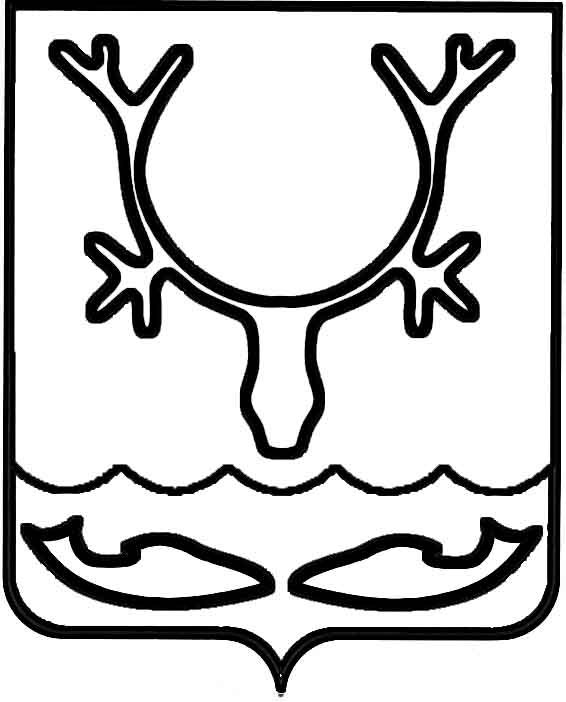 Администрация муниципального образования
"Городской округ "Город Нарьян-Мар"ПОСТАНОВЛЕНИЕ - ПРОЕКТВ соответствии с подпунктом 33 пункта 1 статьи 16 Федерального закона 
от 06.10.2003 № 131-ФЗ "Об общих принципах организации местного самоуправления в Российской Федерации", Федеральным законом от 24.07.2007 
№ 209-ФЗ "О развитии малого и среднего предпринимательства в Российской Федерации", в рамках реализации муниципальной программы муниципального образования "Городской округ "Город Нарьян-Мар" "Развитие предпринимательства в муниципальном образовании "Городской округ 
"Город Нарьян-Мар", утвержденной постановлением Администрации муниципального образования "Городской округ "Город Нарьян-Мар" от 31.08.2018 № 584, Администрация муниципального образования "Городской округ "Город 
Нарьян-Мар"П О С Т А Н О В Л Я Е Т:Утвердить Порядок организации и проведения конкурса профессионального мастерства "Лучший парикмахер" среди субъектов малого 
и среднего предпринимательства (Приложение 1).Утвердить состав конкурсной комиссии по проведению конкурса профессионального мастерства "Лучший парикмахер" среди субъектов малого 
и среднего предпринимательства (Приложение 2).Настоящее постановление вступает в силу со дня его официального опубликования.Приложение 1к постановлению Администрации муниципального образования"Городской округ "Город Нарьян-Мар"от ___________ № _____Порядок организации и проведения конкурсапрофессионального мастерства "Лучший парикмахер" 
среди субъектов малого и среднего предпринимательстваОбщие положения1. Настоящий Порядок организации и проведения конкурса профессионального мастерства "Лучший парикмахер" среди субъектов малого 
и среднего предпринимательства (далее – Порядок, конкурс) устанавливает расходное обязательство в целях выполнения Администрацией муниципального образования "Городской округ "Город Нарьян-Мар" полномочий, определенных подпунктом 33 пункта 1 статьи 16 Федерального закона от 06.10.2003 № 131-ФЗ "Об общих принципах организации местного самоуправления в Российской Федерации", в части содействия условий в развитии малого и среднего предпринимательства и осуществляется в рамках реализации муниципальной программы муниципального образования "Городской округ "Город Нарьян-Мар" "Развитие предпринимательства в муниципальном образовании "Городской округ "Город Нарьян-Мар", утвержденной постановлением Администрации муниципального образования "Городской округ "Город Нарьян-Мар" от 31.08.2018 № 584.2. Настоящий Порядок определяет требования к участникам конкурса 
и условия участия в конкурсе, процедуры организации и проведения конкурса, критерии оценки участников конкурса, порядок подведения и оформления итогов конкурса, награждения победителей.3. Основные понятия, используемые в настоящем Порядке:- субъекты малого и среднего предпринимательства – хозяйствующие субъекты (юридические лица и индивидуальные предприниматели), отнесенные 
в соответствии с условиями, установленными Федеральным законом от 24.07.2007 
№ 209-ФЗ "О развитии малого и среднего предпринимательства в Российской Федерации" к малым предприятиям, в том числе к микропредприятиям 
и средним предприятиям, и осуществляющие деятельность парикмахерских услуг на территории муниципального образования "Городской округ "Город 
Нарьян-Мар";- конкурсная комиссия – комиссия по проведению конкурса, осуществляющая рассмотрение заявок на участие в конкурсе и оценку представленных на конкурс причесок;- организатор конкурса – Администрация муниципального образования "Городской округ "Город Нарьян-Мар" в лице управления экономического 
и инвестиционного развития;- главный распорядитель бюджетных средств – Администрация муниципального образования "Городской округ "Город Нарьян-Мар";- орган муниципального финансового контроля – структурное подразделение Администрации муниципального образования "Городской округ "Город 
Нарьян-Мар", уполномоченное на организацию и проведение проверок соблюдения получателем средств из бюджета муниципального образования "Городской округ "Город Нарьян-Мар" условий, целей и порядка предоставления финансовой поддержки и иных требований, установленных настоящим Порядком;- грант в форме субсидии – денежные средства бюджета муниципального образования "Городской округ "Город Нарьян-Мар" (далее – городской бюджет), предоставляемые в виде разового платежа субъектам малого и среднего предпринимательства – победителям конкурса на пополнение материально – технической базы;- нецелевое использование бюджетных средств – использование средств гранта в форме субсидии в целях, не соответствующих полностью или частично видам затрат, установленных настоящим Порядком (договором о предоставлении гранта в форме субсидии);- аффилированные лица – физические и (или) юридические лица, способные оказывать влияние на деятельность заявителя, осуществляющего предпринимательскую деятельность.4. Грант в форме субсидии предоставляется на конкурсной основе. 5. Участие в конкурсе является добровольным. Плата за участие 
в конкурсе не взимается.6. Организатор конкурса не возмещает участникам конкурса расходы, понесенные ими в связи с их участием.Цели и задачи конкурса7. Цель конкурса – повышение качества и культуры обслуживания населения, демонстрация профессионализма и престижности профессии.8. Задачи конкурса:- развитие творческой активности специалистов, оказывающих парикмахерские услуги;- демонстрация и совершенствование профессионального мастерства парикмахеров;- определение лучших специалистов, работающих в парикмахерских 
и салонах города;- повышение престижа, широкая пропаганда профессии парикмахера среди молодежи.Конкурсная комиссия9. Конкурсная комиссия состоит из председателя конкурсной комиссии, заместителя председателя конкурсной комиссии, секретаря конкурсной комиссии 
и иных членов конкурсной комиссии.10. В своей деятельности конкурсная комиссия руководствуется законодательством Российской Федерации и настоящим Порядком.11. Руководит конкурсной комиссией и председательствует на ее заседании председатель конкурсной комиссии. В случае отсутствия председателя руководство конкурсной комиссии осуществляет заместитель председателя конкурсной комиссии.12. Заседание конкурсной комиссии правомочно, если на нем присутствует 
не менее половины от установленного числа членов конкурсной комиссии.13. В случае, если член конкурсной комиссии прямо или косвенно заинтересован в итогах конкурса или имеются иные обстоятельства, способные повлиять на участие члена конкурсной комиссии в работе конкурсной комиссии, 
он обязан проинформировать об этом конкурсную комиссию до начала рассмотрения заявок на участие в конкурсе, а также должен быть отстранен от участия в заседании конкурсной комиссии до официального размещения результатов конкурса на сайте Администрации муниципального образования "Городской округ "Город Нарьян-Мар" в информационно-телекоммуникационной сети "Интернет".Для целей настоящего Порядка под личной заинтересованностью члена конкурсной комиссии понимается возможность получения им доходов (необоснованного обогащения) в денежной либо натуральной форме, доходов 
в виде материальной выгоды непосредственно для члена конкурсной комиссии, его близких родственников, к которым относятся супруг, родители, дети, родные братья и сестры, дедушка, бабушка, внуки, усыновители и усыновленные (далее – близкие родственники), а также граждан или организаций, с которыми член конкурсной комиссии связан финансовыми или иными обязательствами.14. К обстоятельствам, способным повлиять на участие члена конкурсной комиссии в работе конкурсной комиссии, относятся:- участие члена конкурсной комиссии или его близких родственников 
в деятельности организации, являющейся участником конкурса, в качестве учредителя, члена коллегиального органа, единоличного исполнительного органа 
или работника;- участие члена конкурсной комиссии или его близких родственников 
в деятельности организации, являющейся учредителем, участником, членом организации, являющейся участником конкурса, в качестве учредителя 
или единоличного исполнительного органа;- наличие у члена конкурсной комиссии или его близких родственников договорных отношений с организацией, являющейся участником конкурса;- получение членом конкурсной комиссии или его близкими родственниками денежных средств, иного имущества, материальной выгоды (в том числе в виде безвозмездно полученных работ, услуг) от организации, являющейся участником конкурса;- наличие у члена конкурсной комиссии или его близких родственников судебных споров с организацией, являющейся участником конкурса, 
ее учредителем или руководителем;- участие члена конкурсной комиссии в работе организации, являющейся участником конкурса, в качестве добровольца.15. Конкурсная комиссия, если ей стало известно о наличии обстоятельств, 
в отношении которых имеется личная заинтересованность члена конкурсной комиссии, или иных обстоятельств, способных повлиять на участие члена конкурсной комиссии в работе конкурсной комиссии, обязана рассмотреть 
их и принять решение о рассмотрении заявки на участие в конкурсе без участия члена конкурсной комиссии в обсуждении соответствующих заявок или 
в отсутствие члена конкурсной комиссии на заседании конкурсной комиссии.16. Информация о наличии у члена конкурсной комиссии личной заинтересованности в итогах конкурса или иных обстоятельствах, способных повлиять на участие члена конкурсной комиссии в работе конкурсной комиссии, 
а также решения, принятые конкурсной комиссией по результатам рассмотрения такой информации, указываются в протоколе заседания конкурсной комиссии.17. Член конкурсной комиссии (за исключением секретаря конкурсной комиссии) не вправе самостоятельно вступать в личные контакты с участниками конкурса.18. Член конкурсной комиссии в случае несогласия с решением конкурсной комиссии имеет право письменно выразить особое мнение, которое приобщается 
к протоколу.19. При наличии у секретаря личной заинтересованности в итогах конкурса или иных обстоятельствах, способных повлиять на участие его как члена конкурсной комиссии в работе конкурсной комиссии, секретарь конкурсной комиссии не участвует в рассмотрении и оценке заявок.20. В процессе проведения конкурса секретарем конкурсной комиссии ведется протокол заседания конкурсной комиссии. Решения конкурсной комиссии оформляются протоколом, который подписывается всеми членами конкурсной комиссии.21. В случае временного отсутствия секретаря конкурсной комиссии 
его обязанности по решению конкурсной комиссии возлагаются председателем комиссии на другого члена конкурсной комиссии.Участники конкурса и условия участия в конкурсе22. Участниками конкурса являются субъекты малого и среднего предпринимательства (работники субъектов малого и среднего предпринимательства), представившие заявки на участие в конкурсе 
(далее – участники конкурса), которые:22.1. Должны быть включены в Единый реестр субъектов малого и среднего предпринимательства;22.2. Не должны относиться к субъектам малого и среднего предпринимательства, указанным в частях 3, 4 статьи 14 Федерального закона 
от 24.07.2007 № 209-ФЗ "О развитии малого и среднего предпринимательства 
в Российской Федерации";22.3. Должны осуществлять деятельность на территории муниципального образования "Городской округ "Город Нарьян-Мар";22.4. Юридическое лицо не должно находиться в процессе реорганизации, ликвидации, банкротства, а индивидуальный предприниматель не должен прекратить деятельность в качестве индивидуального предпринимателя;22.5. В реестре дисквалифицированных лиц отсутствуют сведения 
о дисквалифицированных руководителе, членах коллегиального исполнительного органа, лице, исполняющем функции единоличного исполнительного органа, или главном бухгалтере участника отбора, являющегося юридическим лицом, 
об индивидуальном предпринимателе и о физическом лице - производителе товаров, работ, услуг, являющихся участниками конкурса;22.6. Не должны являться иностранными юридическими лицами, а также российскими юридическими лицами, в уставном (складочном) капитале которых доля участия иностранных юридических лиц, местом регистрации которых является государство или территория, включенные в утверждаемый Министерством финансов Российской Федерации перечень государств 
и территорий, предоставляющих льготный налоговый режим налогообложения 
и (или) не предусматривающих раскрытия и предоставления информации при проведении финансовых операций (офшорные зоны) в отношении таких юридических лиц, в совокупности превышает 50 процентов;22.7. Не должны являться получателями средств в текущем финансовом году из бюджета муниципального образования "Городской округ "Город Нарьян-Мар" (далее - городской бюджет) или из окружного бюджета в соответствии с правовым актом, на основании иных правовых актов на цели установленные настоящим Порядком.23. К участию в конкурсе не допускаются субъекты малого и среднего предпринимательства:23.1. Не соответствующие критериям, установленным пунктом 22 настоящего Порядка;23.2. Подавшие заявку позднее срока, установленного в извещении 
о проведении конкурса;23.3. Представившие неполный перечень документов, указанных в пункте 4.3 настоящего Порядка;23.4. Представившие документы, не соответствующие требованиям пункта 4.3 настоящего Порядка;23.5. Представившие недостоверные сведения.24. Участник конкурса для участия в конкурсе предоставляет организатору конкурса следующие документы:24.1. Заявку на участие в конкурсе по форме согласно Приложению № 2 
к настоящему Порядку;24.2. Заявление о соответствии вновь созданного юридического лица и вновь зарегистрированного индивидуального предпринимателя условиям отнесения 
к субъектам малого и среднего предпринимательства по форме согласно 
Приложению № 3 к настоящему Порядку;24.3. "Визитную карточку", в которой участник конкурса представляет краткую информацию о себе (с какого года осуществляется деятельность, сфера, 
в которой трудится, процесс развития и т.д.) в любой форме (на бумажном носителе, презентация, рекламный ролик и т.д.), приветствуется творческий подход к выполнению задания.24.4. Копию паспорта – для индивидуальных предпринимателей, копию учредительных документов (устав) – для юридических лиц;24.5. Копии документов о профессиональном образовании (при наличии);24.6. Выписку из Единого государственного реестра юридических лиц (Единого государственного реестра индивидуальных предпринимателей), выданную не ранее чем за 30 дней до даты подачи заявки на участие в конкурсе;25. Копии документов юридических лиц должны быть заверены 
подписью руководителя и печатью организации, индивидуальных предпринимателей – подписью и печатью индивидуального предпринимателя (при наличии).Участник конкурса несет ответственность за достоверность сведений, представленных в документах, в соответствии с законодательством Российской Федерации и настоящим Порядком.26. Участник конкурса вправе не предоставлять выписку из Единого государственного реестра юридических лиц (Единого государственного реестра индивидуальных предпринимателей). В этом случае организатор конкурса самостоятельно запрашивает выписки на официальном сайте https://egrul.nalog.ru/index.html/.27. Приветствуется создание целостного образа модели, при этом внимание должно быть сфокусировано на причёске (подбор одежды, макияжа и т.д.), что будет оцениваться комиссией дополнительными баллами.28. Предоставляя все материалы к заявке на участие к конкурсу, участники конкурса дают свое согласие на публикацию материалов на любых ресурсах 
в информационно-телекоммуникационной сети "Интернет", а также в печатных изданиях.Организация конкурса29. Организацию конкурса осуществляет организатор конкурса.30. Организатор конкурса при организации конкурса осуществляет следующие функции:30.1. Готовит информационное извещение о проведении конкурса, размещает его на официальном сайте Администрации муниципального образования "Городской округ "Город Нарьян-Мар" в информационно-телекоммуникационной сети "Интернет" и публикует в ближайшем выпуске официального бюллетеня муниципального образования "Городской округ "Город Нарьян-Мар" "Наш город" и (или) в общественно-политической газете Ненецкого автономного округа "Няръяна вындер" до начала срока приема заявок на участие 
в конкурсе.Информационное извещение должно содержать:- сроки начала и окончания приема заявок на участие в конкурсе;- время и место приема заявок на участие в конкурсе, почтовый адрес 
для направления заявок на участие в конкурсе;- номер телефона и контактное лицо для получения консультаций 
по вопросам подготовки заявок на участие в конкурсе;- место и дату проведения конкурса.30.2. Осуществляет прием и регистрацию заявок на участие в конкурсе.30.3. Проверяет полноту представления и правильность оформления документов, полученных от субъектов малого и среднего предпринимательства, претендующих на участие в конкурсе.30.4. Консультирует по вопросам, связанным с оформлением документов 
для участия в конкурсе.30.5. Оповещает членов конкурсной комиссии о дате, времени и месте проведения заседания конкурсной комиссии.30.6. Готовит материалы на заседание конкурсной комиссии и вносит 
их на рассмотрение конкурсной комиссии.30.7. Ведет протокол заседания конкурсной комиссии.30.8. Готовит информационное сообщение о результатах конкурса, размещает его на официальном сайте Администрации муниципального образования "Городской округ "Город Нарьян-Мар" в информационно-телекоммуникационной сети "Интернет" и публикует в ближайшем выпуске официального бюллетеня муниципального образования "Городской округ "Город Нарьян-Мар" "Наш город" и (или) в общественно-политической газете Ненецкого автономного округа "Няръяна вындер".30.9. Уведомляет участников конкурса о результатах конкурса.30.10. Организует изготовление благодарственных писем и (или) сувенирной продукции для победителя и участников конкурса.30.11. Организует проведение торжественной церемонии награждения победителей и участников конкурсов.31. Прием заявок на участие в конкурсе осуществляется в сроки, указанные 
в извещении о проведении конкурса, и не может быть менее тридцати календарных дней.32. Заявка на участие в конкурсе представляется организатору конкурса. При приеме заявки на участие в конкурсе организатор конкурса регистрирует ее в журнале учета заявок на участие в конкурсе в соответствии 
с Приложением № 1 к настоящему Порядку.33. Заявка на участие в конкурсе, поступившая в адрес организатора конкурса после окончания срока приема заявок (в том числе по почте), 
не регистрируется, к участию в конкурсе не допускается и возвращается субъекту малого и среднего предпринимательства, направившего эту заявку.Порядок проведения конкурса34. Организатор конкурса в течение пяти рабочих дней, начиная со дня, следующего за днем окончания приема документов для участия в конкурсе, проверяет представленные участниками конкурса документы на комплектность 
и соответствие требованиям, установленным настоящим Порядком.По итогам проведения проверки документов организатор конкурса составляет заключение по каждой поданной заявке о ее соответствии установленным требованиям.Составленное заключение организатор конкурса направляет членам конкурсной комиссии за два дня до начала проведения первого этапа конкурса.35. Заседание конкурсной комиссии по рассмотрению поданных заявок назначается не позднее чем на шестой рабочий день со дня окончания срока проведения проверки документов.На основании представленного организатором конкурса заключения конкурсная комиссия утверждает список заявителей, допущенных к участию 
в конкурсе, и список заявителей, не допущенных к участию в конкурсе. Данные заносятся в протокол конкурсной комиссии.36. Конкурс проводится в два этапа:36.1. Первый этап – теоретическая часть.Теоретическая часть заключается в оценке теоретических знаний участников конкурса. Для оценки теоретических знаний участнику конкурса предлагается пройти тест, включающий пять вопросов по тематике парикмахерского искусства.36.2. Второй этап – практическая часть.Практическая часть заключается в оценке конкурсной комиссии готовой прически (образа), в формате онлайн-конференции на платформе Zoom. Участники выполняют вечернюю собранную прическу на волосах средней длины, не забывая о полном образе модели. Перед началом работы волосы модели должны быть чистыми и гладко зачесаны назад.В прическе не должны быть видны шпильки, невидимки, налет 
от укладочных средств и проборы технической категории. По завершению выполнения работы модели должны продемонстрировать готовый образ.Выполненные работы должны соответствовать коммерческим (продаваемым, салонным) или модным образам, которые могут быть предложены клиенту в салоне, помещены на обложки журналов или рекламные плакаты.Время выполнения работы: 1 час 30 минутДлина волос: Длина волос не менее 20 см.	Инструменты. Разрешено использование любых инструментов, включая щипцы для завивки и выпрямления волос. Препараты. Использование всех укладочных средств разрешено. Украшения. Украшения не должны занимать более 20% площади головы, они должны соответствовать выполненной прическе и быть ей пропорциональными. Украшения могут быть из различных материалов, но при необходимости должны легко сниматься по требованию членов жюри как доказательство, что они не являются поддержкой прически. Постижерные украшения запрещены.Костюм, макияж и аксессуары должны быть гармоничными 
и соответствовать выбранному образу. Макияж должен быть выполнен заранее (при желании).37. Конкурсная комиссия при проведении конкурса (при необходимости 
в формате онлайн-конференции на платформе Zoom):37.1. Рассматривает представленные заявки на участие в конкурсе.37.2. Осуществляет контроль за участниками конкурса при прохождении ими тестового задания.37.3. Проверяет и подсчитывает итоги теоретической части конкурса.37.4. Каждый член конкурсной комиссии заполняет оценочный лист (приложение № 4 к настоящему Порядку) по каждой заявке.37.5. Секретарь конкурсной комиссии заполняет сводную оценочную ведомость (приложение № 5 к настоящему Порядку) и производит итоговый подсчет количества баллов, набранных участниками конкурса.38. Конкурс признается несостоявшимся в случаях:38.1. Если ни одна из представленных заявок не соответствует требованиям пункта 4.1 настоящего Порядка.38.2. Если в течение срока, установленного для подачи заявок, не подана 
ни одна заявка.38.3. Если в течение срока, установленного для подачи заявок, подана одна заявка.Решение о признании конкурса несостоявшимся вносится в протокол конкурсной комиссии.39. Победителями конкурса признаются трое участников, заявки которых получили наибольшее количество баллов, которым по мере убывания количества баллов присваиваются первое, второе и третье места.В случае если на участие в конкурсе подано две заявки, конкурс проводится 
в соответствии с требованиями настоящего Порядка. Победителям конкурса присваиваются первое и второе места по мере убывания количества набранных ими баллов.В случае, если несколько заявок имеют одинаковое количество баллов, 
то победителем признается заявка, зарегистрированная ранее.40. Победители конкурса награждаются сувенирной продукцией и грантом 
в форме субсидии в размере:- 1 место – 100 000 (Сто тысяч) рублей;- 2 место – 70 000 (Семьдесят тысяч) рублей;- 3 место – 50 000 (Пятьдесят тысяч) рублей.41. Участникам конкурса, не занявшим призовые места, вручаются благодарственные письма Администрации муниципального образования "Городской округ "Город Нарьян-Мар".42. В течение пяти рабочих дней с даты подписания протокола 
о результатах конкурса организатор конкурса направляет в адрес участников конкурса уведомление о результатах конкурса.43. Награждение победителей и участников конкурса проводится 
в торжественной обстановке.44. Сведения о результатах конкурса, а также информация 
о проведенном конкурсе, размещаются на официальном сайте Администрации муниципального образования "Городской округ "Город Нарьян-Мар" 
в информационно-телекоммуникационной сети "Интернет" и (или) в средствах массовой информации.Порядок и условия предоставления гранта в форме субсидии45. Грант в форме субсидии предоставляется на безвозмездной 
и безвозвратной основе в целях развития собственного бизнеса при условии соблюдений требований настоящего Порядка.46. Грант в форме субсидии может быть использован на пополнение материально – технической базы для осуществления предпринимательской деятельности, а именно на: - приобретение имущества (профессиональные инструменты, мебель и т.п.);- сырье и материалы (расческа, зажимы, шпильки, невидимки и прочие аксессуары, расходные одноразовые материалы для салонов красоты, парфюмерно-косметические расходные материалы (краска для волос, шампунь, лак и др.) и т.п.);- производственный и хозяйственный инвентарь.За счет средств гранта в виде субсидии запрещается приобретать иностранную валюту за исключением операций, осуществляемых в соответствии 
с валютным законодательством Российской Федерации при закупке (поставке) высокотехнологичного импортного оборудования, сырья и комплектующих изделий.47. С победителями конкурса в течение пяти календарных дней с даты подписания протокола о результатах конкурса заключаются договоры 
о предоставлении грантов в форме субсидии по форме установленной Управлением финансов Администрации МО "Городской округ "Город 
Нарьян-Мар" (далее – Договор).Договор должен предусматривать цели, условия и порядок предоставления гранта в форме субсидии, показатели результативности, требования к отчетности, согласие получателя гранта в форме субсидии на осуществление главным распорядителем бюджетных средств и органом муниципального финансового контроля проверок соблюдения им условий, целей и порядка предоставления гранта в форме субсидии, а также порядок возврата гранта в форме субсидии 
в случае нарушения условий, установленных при его предоставлении.Показателями результативности для получателей гранта в форме субсидии могут являться:а) сохранение самозанятости;б) наличие количества работников (без вакансий), не менее 90 % 
от количества работников до получения субсидии;в) осуществление предпринимательской деятельности на территории муниципального образования "Городской округ "Город Нарьян-Мар";г) иные показатели результативности, установленные в Договоре.Перечень подтверждающих документов устанавливаются Договором.48. Организатор конкурса в течение трех рабочих дней со дня заключения договора готовит проект распоряжения о предоставлении гранта в форме субсидии.49. Перечисление гранта в форме субсидии осуществляет главный распорядитель бюджетных средств в лице отдела бухгалтерского учета 
и отчетности Администрации муниципального образования "Городской округ "Город Нарьян-Мар" не позднее пятнадцати календарных дней с даты издания распоряжения о предоставлении гранта.50. Грант в форме субсидии считается предоставленным в день списания средств со счета Администрации муниципального образования "Городской округ "Город Нарьян-Мар" на расчетный счет победителя конкурса.51. Грант в форме субсидии должен быть использован победителем конкурса в течение одного года со дня предоставления его Администрацией муниципального образования "Городской округ "Город Нарьян-Мар".52. Организатор конкурса вносит запись в реестр субъектов малого
и среднего предпринимательства - получателей поддержки в течение тридцати дней со дня принятия решения о предоставлении гранта в форме субсидии.Ответственность, контроль за целевым использованием гранта 
в форме субсидии и порядок возврата53. За несоблюдение условий договора о предоставлении гранта в форме субсидии получатель гранта в форме субсидии несет ответственность 
в соответствии с требованиями договора о предоставлении гранта в форме субсидии, настоящего Порядка и законодательством Российской Федерации.54. Контроль целевого использования бюджетных средств и выполнения условий договора о предоставлении гранта в форме субсидии осуществляется главным распорядителем бюджетных средств и органом муниципального финансового контроля.55. В случае если средства гранта в форме субсидии не использованы полностью на цели, указанные в пункте 45 настоящего Порядка, получатель гранта 
в форме субсидии обязан вернуть неиспользованные средства гранта в форме субсидии. Возврат гранта в форме субсидии осуществляется в соответствии 
с пунктом 57 настоящего Порядка.56. Грант в форме субсидии подлежит возврату в городской бюджет 
в следующих случаях:- использования гранта в форме субсидии не по целевому назначению;- не использование гранта в форме субсидии на расходы, указанные в пункте 46 настоящего Порядка;- использования гранта в форме субсидии за пределами сроков, установленных договором о предоставлении гранта в форме субсидии;- непредоставления отчета об использовании гранта в установленный срок;- установления факта представления ложных либо намеренно искаженных сведений;- нарушения получателем гранта иных условий, установленных настоящим Порядком;- в иных случаях, предусмотренных законодательством Российской Федерации.57. Грант в форме субсидии, перечисленный получателю гранта, подлежит возврату в городской бюджет в течение тридцати календарных дней с даты получения требования о возврате гранта в форме субсидии путем перечисления денежных средств на лицевой счет Администрации муниципального образования "Городской округ "Город Нарьян-Мар" в сумме, указанной в требовании.58. При отказе получателя гранта в форме субсидии от возврата суммы гранта в форме субсидии, указанной в требовании, взыскание производится 
в порядке, установленном законодательством Российской Федерации.Порядок предоставления и утверждения 
отчета об использовании гранта в форме субсидии59. Получатель гранта в форме субсидии в течение одного года со дня предоставления гранта в форме субсидии обязан представить в Администрацию муниципального образования "Городской округ "Город Нарьян-Мар" отчет 
об использовании гранта в соответствии с условиями договора о предоставлении гранта в форме субсидии, с приложением копий подтверждающих документов.60. Порядок утверждения отчета об использовании гранта в форме субсидии:60.1. Проверку отчета проводит организатор конкурса в течение десяти рабочих дней с даты его получения.60.2. В течение двадцати рабочих дней после проведения проверки отчета 
он рассматривается на заседании комиссии по отбору получателей поддержки 
из бюджета муниципального образования "Городской округ "Город Нарьян-Мар" 
в рамках муниципальной программы муниципального образования "Городской округ "Город Нарьян-Мар" "Развитие предпринимательства в муниципальном образовании "Городской округ "Город Нарьян-Мар", созданной в порядке, установленном Администрацией муниципального образования "Городской округ "Город Нарьян-Мар".60.3. При необходимости получатель гранта может быть приглашен 
на заседание комиссии.60.4. Решение об утверждении отчета об использовании гранта оформляется протоколом.Приложение № 1к Порядку организации и проведения конкурса профессионального мастерства "Лучший парикмахер" среди субъектов малого и среднего предпринимательстваЖурналзаявок на участие в конкурсе профессионального мастерства "Лучший парикмахер" среди субъектов малого и среднего предпринимательстваПриложение № 2к Порядку организации и проведения конкурса профессионального мастерства "Лучший парикмахер" среди субъектов малого и среднего предпринимательстваГлаве муниципального образования"Городской округ "Город Нарьян-Мар"_от ______________________________,адрес: ___________________________тел. _____________________________Заявкана участие в конкурсе профессионального мастерства "Лучший парикмахер"среди субъектов малого и среднего предпринимательстваПрошу рассмотреть документы___________________________________________________________________________________________________________________(полное наименование субъекта малого и среднего предпринимательства)для участия в конкурсе профессионального мастерства "Лучший парикмахер" среди субъектов малого и среднего предпринимательства на условиях, установленных Порядком организации и проведения конкурса профессионального мастерства "Лучший парикмахер" среди субъектов малого и среднего предпринимательства.К заявке прилагаются следующие документы:Заявление о соответствии вновь созданного юридического лица и вновь зарегистрированного индивидуального предпринимателя условиям отнесения 
к субъектам малого и среднего предпринимательства, установленным Федеральным законом от 24 июля 2007 г. № 209-ФЗ "О развитии малого и среднего предпринимательства в Российской Федерации".Анкета участника конкурса профессионального мастерства "Лучший парикмахер" среди субъектов малого и среднего предпринимательства.3. Фотографию готовой прически. 4. _______________________________________________________________________5. _____________________________________________________________________________________________________________________________________________________________________________________________________________________С порядком проведения конкурса ознакомлен и согласен.Полноту и достоверность сведений, указанных в конкурсных материалах, подтверждаю.Уведомлен о том, что участники конкурса, представившие недостоверные данные, не допускаются к участию в городском конкурсе или снимаются с участия 
в процессе его проведения.В соответствии со статьей 4 Федерального закона от 24.07.2007 № 209-ФЗ 
"О развитии малого и среднего предпринимательства" являюсь субъектом малого (среднего) предпринимательства.Заявляю о том, что на день подачи настоящего заявления в отношении меня как субъекта хозяйственных правоотношений не проводятся процедуры ликвидации, отсутствует решение арбитражного суда о банкротстве и об открытии конкурсного производства, не приостановлена деятельность в порядке, предусмотренном Кодексом Российской Федерации об административных правонарушениях.Настоящим выражаю свое согласие на обработку моих персональных данных, содержащихся в настоящем заявлении и в любых иных документах, предоставленных мною; Администрация МО "Городской округ "Город 
Нарьян-Мар" может систематизировать, накапливать, хранить, уточнять (обновлять, изменять), использовать, распространять (в том числе передавать третьим лицам), обезличивать персональные данные.К заявлению прилагаются документы на _______ листах.Руководитель юридического лица/индивидуальный предприниматель     ____________/___________________/                                                                                                 (подпись)                         (ФИО)"___" __________________ г.МП (при наличии)Приложение № 3к Порядку организации и проведения конкурса профессионального мастерства "Лучший парикмахер" среди субъектов малого и среднего предпринимательстваГлаве муниципального образования"Городской округ "Город Нарьян-Мар"_________________________________от________________________________________________________________,адрес:____________________________тел.______________________________Заявлениео соответствии вновь созданного юридического лица и вновь зарегистрированного индивидуального предпринимателя условиям отнесения к субъектам малого 
и среднего предпринимательства, установленным Федеральным законом 
от 24 июля 2007 г. № 209-ФЗ "О развитии малого и среднего предпринимательства 
в Российской Федерации"Настоящим заявляю, что ___________________________________________________________________________________________________________________(указывается полное наименование юридического лица, фамилия, имя, отчество(последнее - при наличии) индивидуального предпринимателя)ИНН: _______________________________________________________________________(указывается идентификационный номер налогоплательщика (ИНН) юридического лица или физического лица, зарегистрированного в качестве индивидуального предпринимателя)дата государственной регистрации: ________________________________________________________________________________________________________________(указывается дата государственной регистрации юридического лица или индивидуального предпринимателя)соответствует условиям отнесения к субъектам малого и среднего предпринимательства, установленным Федеральным законом от 24 июля 2007 г. 
№ 209-ФЗ "О развитии малого и среднего предпринимательства в Российской Федерации".Руководитель юридического лица/индивидуальный предприниматель     ____________/___________________/                                                                                                 (подпись)                         (ФИО)"___" __________________ г.МП (при наличии)Приложение № 4к Порядку организации и проведения конкурса профессионального мастерства "Лучший парикмахер" среди субъектов малого 
и среднего предпринимательстваОценочный листгородского конкурса профессионального мастерства "Лучший парикмахер"среди субъектов малого и среднего предпринимательстваФамилия И.О. члена комиссии _____________________________________________Наименование субъекта малого и среднего предпринимательства – участника конкурса _______________________________________________________________Член комиссии:    _____________________________ _____________    "___" _________ ______ год                                 (Ф.И.О.)                                           (подпись)Приложение № 5к Порядку организации и проведения конкурса профессионального мастерства "Лучший парикмахер" среди субъектов малого 
и среднего предпринимательстваСводная оценочная ведомостьконкурса профессионального мастерства "Лучший парикмахер"среди субъектов малого и среднего предпринимательстваПримечание:общее количество баллов определяется как сумма баллов, набранных участником конкурса по результатам теоретической и практической частей.Приложение 2к постановлению Администрации муниципального образования"Городской округ "Город Нарьян-Мар"от _____________ № ____________Состав конкурсной комиссии по проведению конкурса профессионального мастерства "Лучший парикмахер" среди субъектов малого и среднего предпринимательства№Об утверждении Порядка организации               и проведения конкурса профессионального мастерства "Лучший парикмахер" среди субъектов малого 
и среднего предпринимательства Глава города Нарьян-Мара О.О. Белак№ п/пФ.И.О. заявителя (представителя заявителя)Дата и время подачи заявкиДокумент, подтверждающий полномочия заявителя (представителя заявителя)Номер контактного телефона123…№ п/пНаименование показателяНаименование показателей оценки,баллНаименование показателей оценки,баллОценка показателя,балл1Оценка визитной карточкиВизитная карточка представлена в виде видеоролика (презентации)51Оценка визитной карточкиВизитная карточка представлена на бумажном носителе32Наличие образования по специальностиДиплом по специальности не ниже среднего профессионального образования52Наличие образования по специальностиСвидетельство о подготовке, переподготовке и повышение квалификации32Наличие образования по специальностиотсутствует03степень профессиональных навыков участника (чистота исполнения прически)прическа выполнена качественно, аккуратно53степень профессиональных навыков участника (чистота исполнения прически)прическа выполнено не качественно, не аккуратно34сложность исполнения прически (три зоны):- вид спереди;- вид сбоку;- вид сзади.при выполнении прически задействованы три зоны54сложность исполнения прически (три зоны):- вид спереди;- вид сбоку;- вид сзади.при выполнении прически задействованы две зоны34сложность исполнения прически (три зоны):- вид спереди;- вид сбоку;- вид сзади.при выполнении прически задействована одна зона15Сбалансированность прически - соотношение объема прически с формой лицаСоответствует35Сбалансированность прически - соотношение объема прически с формой лицаНе соответствует06Использование выделенного времени(тайм-менеджмент) Время выделенное на выполнение прически использовано на 90-100 %56Использование выделенного времени(тайм-менеджмент) Время выделенное на выполнение прически использовано более или менее чем на 90-100 %37Законченный образ - согласованность частей единого целого, то есть прически, элементов и образа в целомЗакончен образ (прическа, одежда, макияж и т.д.)57Законченный образ - согласованность частей единого целого, то есть прически, элементов и образа в целомЧастично законченный образ37Законченный образ - согласованность частей единого целого, то есть прически, элементов и образа в целомНе законченный образ0Итого:Ф.И.О. члена конкурсной комиссииОценки членов конкурсной комиссии, баллОценки членов конкурсной комиссии, баллОценки членов конкурсной комиссии, баллОценки членов конкурсной комиссии, баллФ.И.О. члена конкурсной комиссииУчастник конкурса ________Участник конкурса ________Участник конкурса ________Участник конкурса ________Теоретическая частьТеоретическая частьТеоретическая частьТеоретическая частьТеоретическая частьКоличество набранных баллов при решении тестового заданияПрактическаяПрактическаяПрактическаяПрактическаяПрактическаяИтоговая оценка членов конкурсной комиссииОбщее количество баллов1)Белак О.О.– глава города Нарьян-Мара, председатель конкурсной комиссии;Жукова О.В.– заместитель главы Администрации муниципального образования "Городской округ "Город Нарьян-Мар" 
по экономике и финансам, заместитель председателя конкурсной комиссии;Оленицкая В.С.– начальник отдела инвестиционной политики 
и предпринимательства управления экономического 
и инвестиционного развития Администрации муниципального образования "Городской округ "Город Нарьян-Мар", секретарь конкурсной комиссии;Кислякова Н.Л.– начальник управления экономического и инвестиционного развития Администрации муниципального образования "Городской округ "Город Нарьян-Мар";Максимова А.А.– заместитель начальника управления – начальник отдела организационной работы и общественных связей управления организационно-информационного обеспечения Администрации муниципального образования "Городской округ "Город Нарьян-Мар";- представитель Департамента образования, культуры и спорта Ненецкого автономного округа;– депутат Совета городского округа "Город Нарьян-Мар" 
(по согласованию);- представитель ГБПОУ НАО "Ненецкое профессиональное училище" (по согласованию).